“PROGRAMA MUNICIPAL ESFUERZOS COMPARTIDOS”Este Programa ha trabajado en la Dirección desde el mes de Marzo de 2019, se ha beneficiado a las diferentes comisarías de todo el Municipio, el Ayuntamiento se encarga de realizar convenios con empresas para buscar la mejora de precios de artículos de primera necesidad           como           los           son,           los           materiales (Laminas, Tinacos, Cementos). Contribuir con  la comunidad progreseña, implementando programas que apoyen sus necesidades básicas y su economía por medio de convenios con empresas o Asociaciones civiles que otorguen   precios accesibles en artículos de primera necesidad para mejoramiento de vivienda y mejor desarrollo socialVisión: Beneficiar  a  las familias  con programas dirigidos a mejorar el patrimonioObjetivo: Mejorar el patrimonio de la familiaValores: Honestidad, respeto, compromiso, trabajo en equipo.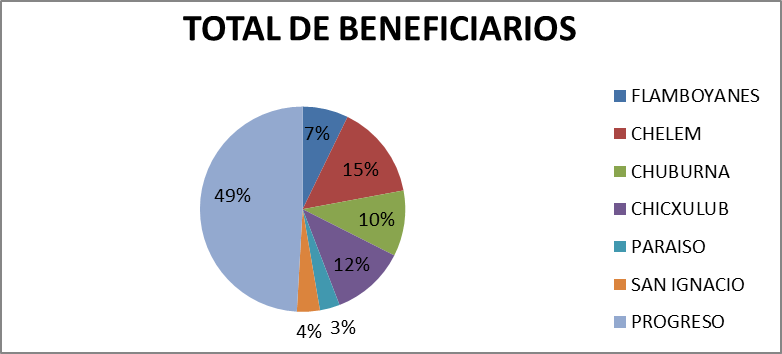 Misión:FLAMBOYANESCHELEMCHUBURNACHICXULUBSAN IGNACIOPARAISOPROGRESOPRECIOSLAMINAS1101101371401955$ 327,00TINACOS 1100225103442$ 1.441TINACOS 7503213011$ 1.338TINACOS 450311128$ 949,00CEMENTO202001561930256$ 174,00MUJER122514192688HOMBRE48976121BENEFICIARIOS1633232687109222